Traits of a Strong Language Learner (CA 1.1, CA 1.2, CA 1.3, CA 1.4, CA 1.5, CA 2.2, CA 2.3)All the              Most of           Sometimes         Seldom       Never time                  the time             Traits 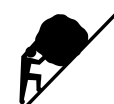 I make an effort to learn my language.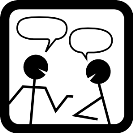 I stay in my language.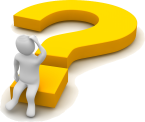 I study my language.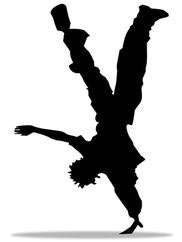 I take risks in learning my language.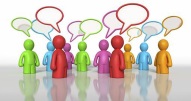 I help organize community language events.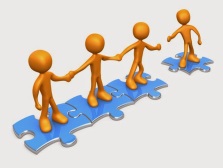 I encourage others to learn their language.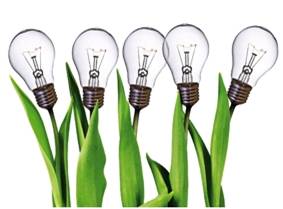 I create resources in my language.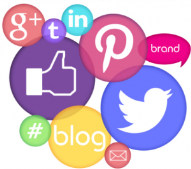 I use my language in social media.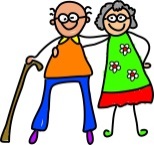 I initiate conversations with Elders and others.  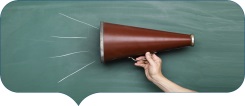 I advocate for my language.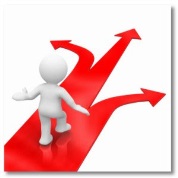 I have  plan for continuing to learn and use my language into adulthood.